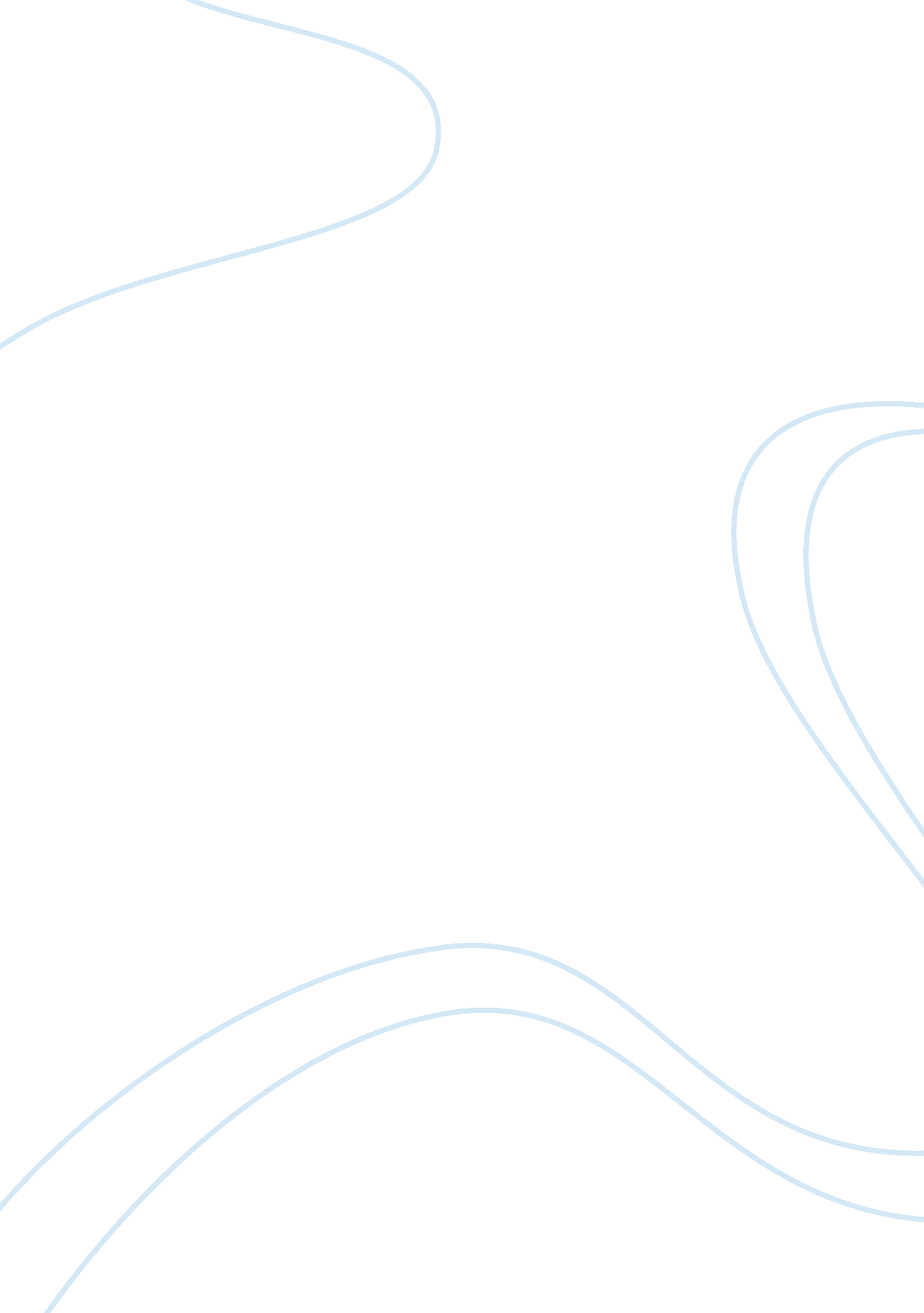 An introduction to the model of mcdonalds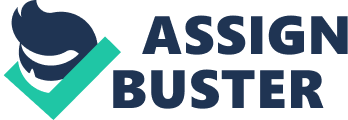 The intent of this paper is to reexamine the variegation and occupation satisfaction with employees in the workplace. McDonald 's is the chosen company. This will be conducted through questionnaires, interviews, focal point groups, and internal checklists. For illustration, the internal checklist will be used to place symptoms and jobs related diverseness, and questionnaires will be utilized to happen out people 's grudges and other sentiments about diversity-related issues at the workplace so that it can be gauged as to where the company has spreads that it could better on. Through these tools, a assortment of primary and secondary dimensions of diverseness will be measured and examined in order to determine where the organisation stands. The undermentioned countries will be covered in this organisational analysis: the enlisting and choice procedure and values, dimensions of a diverse work force, diverseness enterprises taken by the organisation in order to non merely keep minimal criterions but to foreground another facet of its competitory advantage, uniformity in occupation descriptions and compensations at similar degrees, and an rating of preparation and development. McDonald 's Evaluation In order to measure the organisation against some benchmarks, the standards used to find best patterns such as those identified above, in add-on to value add-on to goods and services produced, include: success over clip, production of quantitative and qualitative informations, result with definite positive impact, invention, and `` replicability '' and transferability to other organisations. Therefore, schemes would be proposed and recommendations will be made at the terminal of this study. Employees are merely every bit good as the merchandise or service they are stand foring ; nevertheless occupation satisfaction is non determinable in its completeness ( Glenn, 2008 ) . The outlooks of the employee have to be fulfilled in an efficient clip, with undertakings right done, harmoniousness with other squad members and satisfaction achieved with the employer. The fulfilment of this as a whole is equated to occupation competence, nevertheless, this does non compare to employee satisfaction. The significance of this place is critical ; net incomes can be gained or lost based on what an employee achieves ( Randolph, 2005 ) . Employee authorization is a powerful measure in making an efficient system provided it is an employee system with changeless development that involves stimulation preparation. There is no replacement for stimulation preparation seting an employee in a existent universe state of affairs strains existent universe experience ( Randolph, 2005 ) . With this credibleness must be given to the employees. This can merely be accomplished by giving them the liberty to do determinations in order to defuse the typical angry client ( Heizer, 2005 ) . Merely at this point does an employee genuinely feel they are valuable to the company yet at the same clip portion of their preparation is the realisation that they can do errors besides ; hence, they are empowered and at the same time responsible for their ain actions ( Heizer, 2005 ) . Another relevant facet to employee occupation satisfaction is the ability to be heard. Employee feedback can be an highly powerful motivational tool ( Heizer, 2005 ) Giving employees the ability to do determinations without direction 's blessing ( discussed supra as authorization ) is one positive measure. Giving them the ability to do suggestions and even more significantly to see some of them implemented will greatly increase employee morale and dedication ( Heizer, 2005 ) . Culture `` The term civilization refers to a manner of life-traditions and customs-transmitted through acquisition, which play a critical function in modeling the beliefs and behaviour of the people exposed to them '' ( Kottack & A ; Kozaitis 2003 ) . Diverseness can be defined as differences in age, civilization, map, gender, linguistic communication, national beginning, race, regional beginning, faith, sexual orientation and other factors. Today a planetary concern civilization will esteem all employees irrespective of their diverseness, and will further the ability to show individualism and lend their cognition and strengths toward accomplishing a common end or ends to go a top grade corporation ( Essner, 2010 ) . This includes globalisation and enlargement. This essay will reexamine the several techniques that McDonalds has used on the cyberspace, through philanthropic gift, the employees and globalisation schemes to be a leader within the industry. The competitory border has been the overall end and the company has maintained such tenfold due to the steps they have taken. Diverseness on the web The web site for McDonald 's is enlightening on everything the company offers to the universe and reflects diverseness in several ways. Diversity is an of import and necessary constituent in any concern today, harmonizing to Diane Cain, manager of McDonald 's Diversity Initiative Group. `` To be successful you have to take the diverse mixture of workers that you have got and do them work. '' By supplying valuable leading and resources, a corporation is enabled to incorporate strategic diverseness ends that affect the concern in a positive manner. For McDonald 's diverseness is defined as an environment in which differences are recognized, understood and valued. Company Background The laminitis of McDonalds was Raymond Albert Kroc, a sales representative in 1954 ; he mortgaged his house and invested his life nest eggs in a five-spindled milk shingle shaper called the `` Multimixer. '' Kroc heard about a McDonald 's beefburger concatenation in San Bernardino, California. He headed West at the age of 52 where he met Dick and Mac MacDonald. Kroc persuaded them to take their beefburger concatenation into other countries of the state and in bend, he would run it. The first franchise opened in Des Plaines, Illinois in1955 and the concern took in $ 366. 12. Today, McDonalds is the taking planetary foodservice retail merchant with more than 30, 000 local eating houses functioning about 50 million people. McDonald 's has contacts with international sellers and is a multinational corporation all over the Earth, making concern in over 119 states each twenty-four hours. Its mission is `` To leverage the alone endowments, strengths and assets of our diverseness in order to be the universe 's best speedy service eating house experience '' . Its vision: `` Ensure that our employees, proprietor operators and providers reflect and represent the diverse populations McDonald 's serves around the universe. Harness the multi-faced qualities of our diverseness - single and group differences among our people - as a combined, complementary force to run great eating houses '' ( McDonalds ) . McDonald 's corporate duty is called the three-legged stool: employees, owner/operator, and provider. McDonald 's patrons community plans, calling chances and contributes to local economic growing. McDonalds takes pride in back uping a client 's active life style, development and inclusion in the workplace. The company believes in conserving natural resources to cut down waste, and in giving back to the community. Some plans are geared purely to assist households in demand. McDonalds built the Ronald McDonald House, the Ronald McDonald House Charities, the Ronald McDonald Family room, and the Ronald McDonald Care Mobile. One of their nucleus plans, The Ronald McDonald House plan, started in 1974 on a simple thought: Supply a `` place off from place, '' for households of earnestly sick kids being treated in nearby infirmaries. McDonald 's should be recognized for their impressive record of community work in America ; nevertheless, the company needs to do of point of making out to communities all across the universe every bit good. Cultural Norms McDonalds continues to seek new enterprises in developing employees and new concern chances. One of the issues confronting McDonalds is the apprehension of the cultural backgrounds of the groups that the organisation meets. The globalisation of McDonalds has provided many challenges and in some cases, the civilization has adapted to McDonalds. In 2005, McDonalds began a `` made for you '' policy in Australia in which the nutrient is cooked after the client topographic points their order ( Wikipedia ) . This is opposite of what is done in the company 's other planetary eating houses. Another issue in which McDonalds has made positive parts to the community in which they operate is the illustration of the Hong Kong installations. McDonalds was the first eating house to offer clean public toilets, which made clients, demand this of other establishments. One of the most compelling issues sing McDonalds accommodating to cultural norms is the fact they have become a world-wide symbol. Some respect McDonalds as the leader in the globalisation of the universe 's economic markets. McDonalds has demonstrated an ability to convey the civilization of the company to the state in which they do concern. Additionally they have shown a willingness to accommodate if the civilization they are making concern in demands a alteration. Opportunities and Challenges McDonalds has proven it is a diverse company. They have the largest figure of minority and female franchises in the speedy service industry. The company tries to equilibrate their workers in both race and gender. More than 37 % of all McDonalds US owner/operators are adult females and minorities with 20 % being company officers, 24 % being minority middle direction, and 45 % being adult females in-between direction. Although these Numberss need to better, they are still one of the top taking nutrient companies for adult females and minorities. To hold a truly diverse organisation, the Numberss above could increase to at least 50 % . McDonalds could do the populace more cognizant of their diverse work force by publicizing their statistics for minorities and adult females in the hopes to convey more aboard. The company could besides include their mission and vision statement and that they are an equal chance employer. Advancement, nevertheless should be reserved for those who have genuinely earned it and non that they fill a quota for the company. McDonalds is besides making good with other states. They have expanded their concern to other states and have allowed them to hold a voice. `` Franchisee organisations of Afro-american, Hispanic-American, Asian-American, and adult females owner/operators provide members with a corporate voice for discoursing issues with senior direction and rede the company on service to its diverse clients '' ( McDonald 's, 2010 ) . This allows other states to be able to speak about the jobs that face them with the chief portion of the company. McDonalds still gets an `` Angstrom '' for attempt in giving back to the community and as clip goes by, they will go on to do betterments to retain the taking function in the planetary nutrient service Diversity Benefits and Challenges McDonalds must hold the economic growing procedure every bit good as the employees prepared for the cultural diverseness that will be happening due to growing in the population. With this occurrence, people need to be trained and educated about other civilizations in order to do the passages work. Leadership manners may hold to be diversified as good. With multi cultural growing go oning in companies, the moralss of the corporate civilization must be acknowledged and bleed within the system. These include: The Corporate Mission: The corporate mission is the mission statement, the promise a company makes that the endeavor in which they are engaged in, and the merchandises or services that they market, should function an inherently ethical intent and that a companies primary ethical duties are defined by the nature of their aims. ( `` Thinking Ahead, '' 1998 ) Constituency dealingss: This normally requires statements of corporate duties. Most of the codifications describe the company 's committedness toward certain groups instead than ordering ethical behavior for specific state of affairss. ( Stone, 1996 ) . Policies and patterns: This is besides known as the Code of Conduct, since different sections may necessitate several different policies. The Codes are the regulations and ordinances that all employees are required to follow. They can include regard, honestness, employee dealingss etc. It is of import that all acknowledge the regulations in order to maintain the environment a professional 1 ( Stone, 1996 ) . If these are used, the success of McDonalds will be amazing and the company will be able to turn globally even at a faster gait than it has already. Brand acknowledgment McDonald 's must go on their position in continual betterment of trade name acknowledgment, nutritionary values, philanthropic gift and variegation in the work force. As an equal chance employer, anyone is welcomed to use and if qualified will harvest wagess of a fulfilling occupation that inspires growing and teamwork. With this the market portion grows, the stakeholder is satisfied and this will help continually better the ways to advance their merchandises worldwide. This can be done by making populating action programs, and continually scaling and burdening the built-in hazards and prioritise them harmonizing to corporate impact. Once identified, the organisation must alter its criterions to suit the programs before each program is set into gesture, continually mensurating its public presentation through prosodies. The new capablenesss by the information age leaders will direct new signifiers of selling and concern ( Armstrong & A ; Kotler, 2008 ) . These properties will help selling directors in their attempts to act upon the degree and composing of demand to run into the company 's aims. The fiscal focal point in the selling field is to develop a scheme that follows correct protocols for merchandise distribution and net income. Action plans will let fiscal directors to develop back uping budgets. Developing a superior merchandise, packaging and back uping it with publicity and dependable service are the accelerator in projected net incomes ( Kotler, 2003 ) . McDonald 's demands to turn to these issues to better market portion. Decision With the huge gait of diverseness and globalisation, companies need to endeavor in client satisfaction along with employee fulfilment in order to remain prepared for the challenges and chances presented by holding a diverse work force. Global laterality will put the public presentation criterion for client satisfaction, addition market portion and profitableness through successfully implementing convenience, value and executing schemes. 